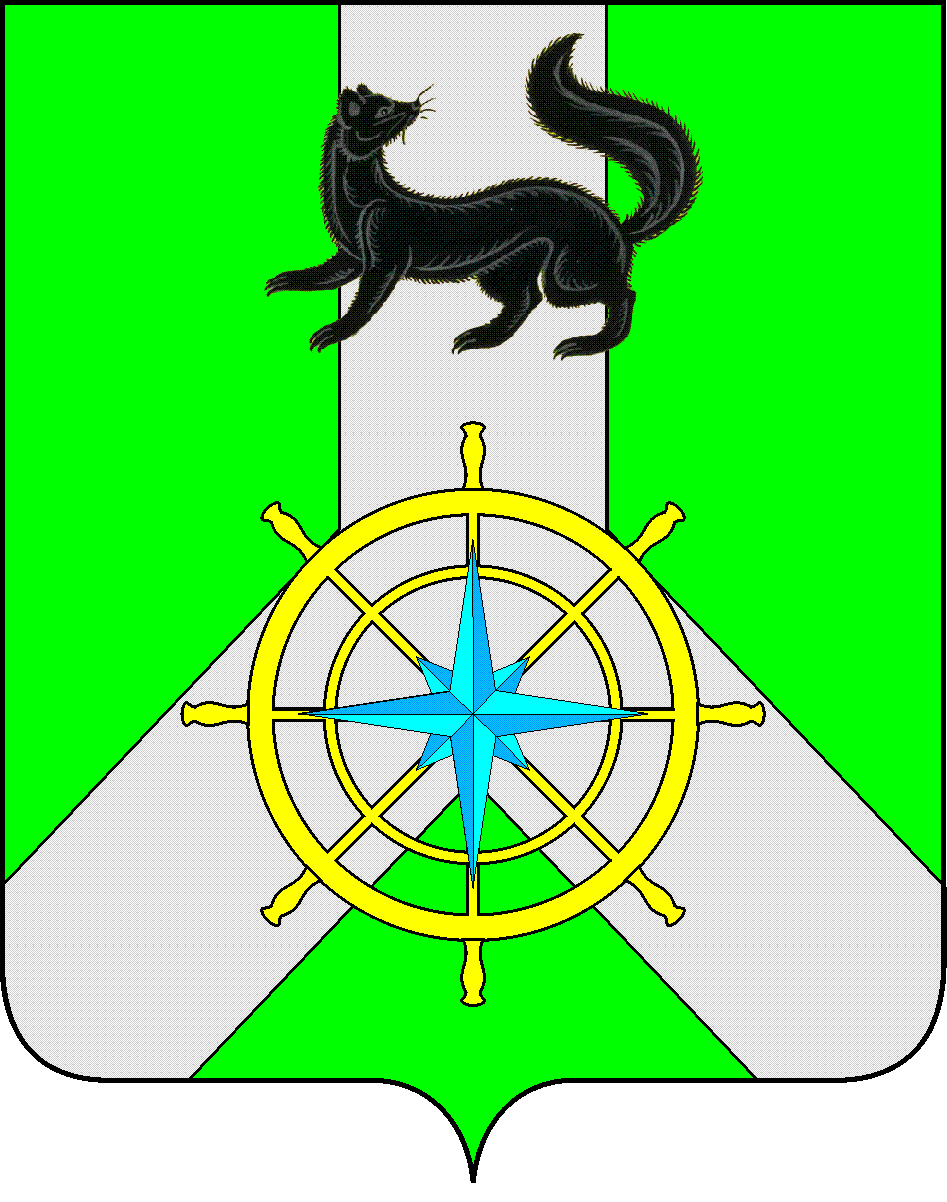 Р О С С И Й С К А Я   Ф Е Д Е Р А Ц И ЯИ Р К У Т С К А Я   О Б Л А С Т ЬК И Р Е Н С К И Й   М У Н И Ц И П А Л Ь Н Ы Й   Р А Й О НА Д М И Н И С Т Р А Ц И Я П О С Т А Н О В Л Е Н И ЕВ связи с кадровыми изменениями в учреждениях социальной сферы, действующих на территории Киренского района, в целях повышения уровня занятости инвалидов и обеспечения их трудоустройства, защиты прав и законных интересов инвалидов на территории Киренского района, руководствуясь статьей 33 Федерального закона от 24.11.1995 года № 181-ФЗ «О социальной защите инвалидов в Российской Федерации», статьей 15.1 Федерального закона от 06.10.2003 года № 131-ФЗ «Об общих принципах организации местного самоуправления в Российской Федерации», закона Иркутской области от 29 мая 2009 года № 27-ОЗ «Об отдельных вопросах квотирования рабочих мест для инвалидов в Иркутской области», статьями 39, 55 Устава муниципального образования Киренский район,ПОСТАНОВЛЯЕТ:Утвердить состав Координационного совета по делам инвалидов и обеспечению их трудоустройства (далее - Совет), согласно приложения №1.Признать утратившим силу постановление №13 от 16.01.2020г. «О создании Координационного Совета», с момента подписания данного постановления.Разместить настоящее постановление на официальном сайте администрации Киренского муниципального района https://kirenskraion.mo38.ru/.Контроль по исполнению настоящего постановления оставляю за собой.И.о. главы администрации                                                                                А.В. ВоробьевСОСТАВКоординационного Совета по делам инвалидов и обеспечению их трудоустройстваот 11 мая 2022 г.№ 264г.КиренскОб утверждении состава Координационного Совета Приложение 1к постановлению администрации Киренского муниципального районаот 11.05.2022г. № 264Свистелин Кирилл Викторович-Мэр Киренского муниципального района, председатель СоветаВоробьев Александр Викторович-первый заместитель мэра - председатель комитета по социальной политике администрации Киренского муниципального района, заместитель председателя СоветаКармадонова Анастасия Сергеевна-Главный специалист по социальным вопросам и связям с общественностью администрации Киренского муниципального района, секретарь Совета       Члены Совета:       Члены Совета:       Члены Совета:Аксаментова Ольга Николаевна-Председатель Думы Киренского района (по согласованию)Арбатский Николай Алексеевич-Директор ОГБУСО «КЦСОН Киренского и Катангского районов (по согласованию)Звягинцева Оксана Петровна-Начальник управления образования администрации Киренского муниципального района Каторжная Наталья Васильевна-Председатель Киренской районной общественной организации ветеранов (пенсионеров) войны, труда, Вооруженных Сил и правоохранительных органов (по согласованию)Короткова Оксана Иннокентьевна-Директор МУПП «Киренская районная аптека» (по согласованию)Михайлов Алексей Сергеевич-Главный врач ОГБУЗ «Киренская РБ» (по согласованию)Оконешникова Наталья Викторовна-Руководитель клиентской службы Пенсионного фонда РФв Киренском районе (по согласованию)Пешкова Людмила Петровна- Председатель Киренской районной организации Иркутской областной организации общероссийской общественной организации «Всероссийское общество инвалидов»Синькова Марина Рудольфовна-Начальник отдела по экономике администрации Киренского муниципального районаСкорнякова Елена Михайловна-Директор ОГКУ Центр занятости населения Киренского района  (по согласованию)Слезкина Ольга Сергеевна-Начальник отдела по культуре, делам молодежи и спорту администрации Киренского муниципального районаТаюрская Анна Валерьевна-Директор ОГКУ  «Управление социальной защиты населения по Киренскому району»  (по согласованию)